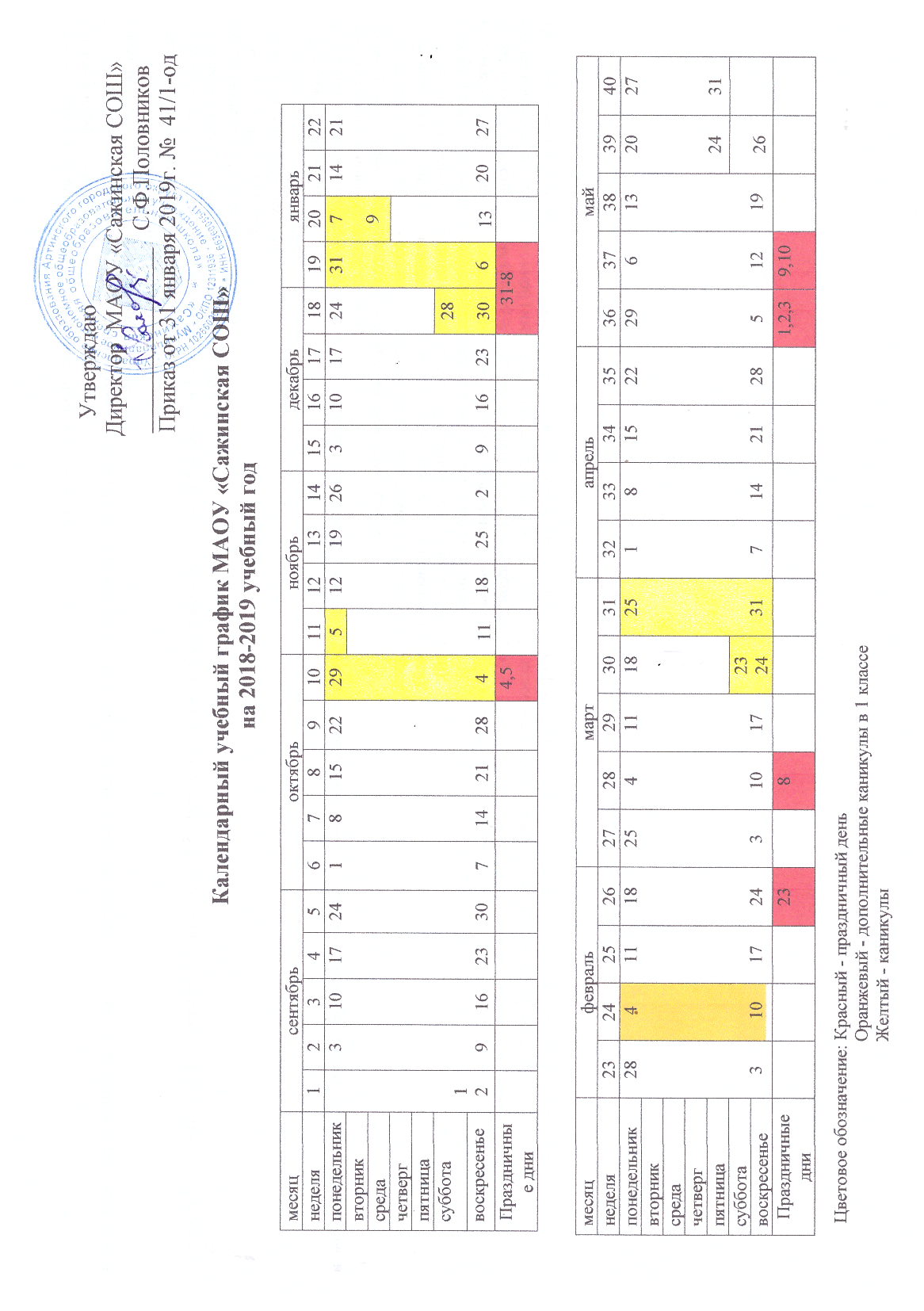                                                                                                        Утверждаю                                                                                                                        Директор  МАОУ «Сажинская СОШ»                                                                                                                        ________________   С.Ф.Половников                                                                                                                          Приказ от 31 января 2019г. №  41/1-одКалендарный учебный график МАОУ «Сажинская СОШ»на 2018-2019 учебный годЦветовое обозначение: Красный - праздничный день                                        Оранжевый - дополнительные каникулы в 1 классе                                        Желтый - каникулыНачало учебного года 1 сентября, окончание учебного года 31 маяНачало учебных занятий - 900.Продолжительность уроков: в первом классе применяется метод  «ступенчатого» режима обучения: в сентябре-октябре – 3 урока по 35 минут, со 2 четверти- 4 урока по 35 минут, с 3 четверти все уроки по 40 минут;      2-11 классы с понедельника по пятницу- 40 минут.Сменность занятий - 1 смена.Продолжительность учебного года: 1класс- 33 недели; 2-4 классы, коррекционные классы - 34 недели; 5-8,10 классы- 35 недель; 9,11 классы - от 34 недели до 37 недель с государственной итоговой аттестации.Продолжительность учебных четвертей:   1 четверть- 40 учебных дней;   2 четверть- 38 учебных дней;   3 четверть- 52 учебных дня;   4 четверть- 40 учебных дней.В период весенних каникул обучающиеся 10 класса принимают участие в военных выездных сборах с целью получения знаний в области обороны и подготовки по основам военной службы.Режим работы образовательного учреждения: пятидневная неделя.С 29 октября по 05 ноября - осенние каникулы для обучающихся 1-11 классов (8 дней);с 28 декабря по 9 января – зимние каникулы для обучающихся 1-11 классов (13 дней);с 23 марта по 31 марта - весенние каникулы для  обучающихся 1-11 классов (9 дней);   с 18 февраля по 24 февраля - дополнительные каникулы для 1 класс (7 дней);с 25 мая по 31 августа -  летние каникулы для 1-4 класса, коррекционных классов (99 дней); с 1июня по 31 августа - летние каникулы для  обучающихся 5-8,10 классов (92 дня).Сроки проведения государственной (итоговой) аттестации для обучающихся 9,11 классов в соответствии с Положением Рособрнадзора. Промежуточная аттестация проводится в соответствии с Положением о текущей и промежуточной аттестации два раза в год: декабрь и апрель- май.месяцсентябрьсентябрьсентябрьсентябрьсентябрьоктябрьоктябрьоктябрьоктябрьоктябрьноябрьноябрьноябрьноябрьдекабрьдекабрьдекабрьдекабрьянварьянварьянварьянварьнеделя12345678910111213141516171819202122понедельник123910161723243017814152122282945121819252623910161723243167914202127вторник1239101617232430178141521222829411121819252623910161723243167914202127среда1239101617232430178141521222829411121819252623910161723243167914202127четверг1239101617232430178141521222829411121819252623910161723243161314202127пятница1239101617232430178141521222829411121819252623910161723243161314202127суббота123910161723243017814152122282941112181925262391016172328303161314202127воскресенье 123910161723243017814152122282941112181925262391016172328303161314202127Праздничные дни4,531-831-8месяцфевральфевральфевральфевральмартмартмартмартмартапрельапрельапрельапрельмаймаймаймаймайнеделя232425262728293031323334353637383940понедельник2834101117182425341011171825311781415212228295612131920242731вторник2834101117182425341011171825311781415212228295612131920242731среда2834101117182425341011171825311781415212228295612131920242731четверг2834101117182425341011171825311781415212228295612131920242731пятница2834101117182425341011171825311781415212228295612131920242731суббота283410111718242534101117232425311781415212228295612131926воскресенье283410111718242534101117232425311781415212228295612131926Праздничные дни2381,2,39,10